新 书 推 荐中文书名：《创新的领导者：顶级创新人士手把手传授秘籍》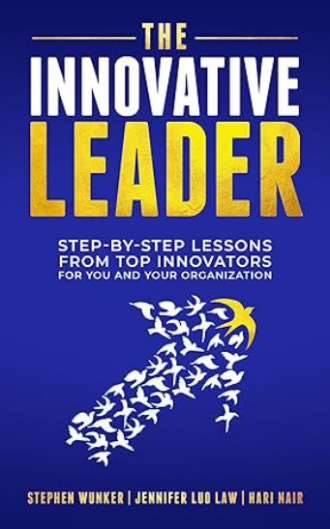 英文书名：The Innovative Leader: Step-By-Step Lessons from Top Innovators For You and Your Organization作    者：Stephen Wunker, Jennifer Luo Law and Hari Nair 出 版 社：Morgan James Publishing代理公司：Waterside/ANA/Jessica Wu页    数：275页出版时间：2024年4月代理地区：中国大陆、台湾审读资料：电子稿类    型：职场励志#131 in Organizational Learning#135 in Business Technology Innovation#408 in Business & Organizational Learning内容简介：《创新的领导者》揭示了产业领袖引领潮流的秘密。微软的萨蒂亚·纳德拉、泛美面包公司的罗恩·夏伊克和李维斯的奇普·伯格等领导者是如何年复一年地让自己及其组织保持创新的呢？作者温克、劳和奈尔是创新领域的著名专家，他们揭示了这些行业巨头成为世界级先驱的奥秘。该书为所有人，不论是初创企业家还是高级管理人员，不论是在商业部门、政府还是非营利组织中负责创新的人士，提供了专业见解和具体案例说明。这本书基于对50位著名创新人士的访谈，结合作者们的丰富经验，详细阐述了让自己和组织成为创新新高地的可行步骤。专业见解、真实案例和逐步方法的独特组合使得《创新的领导者》成为读者们不可或缺的指南。《创新的领导者》是一本引人入胜的实用智慧指南和宝贵经验分享。作者简介：史蒂芬·沃克（Stephen Wunker）现任新市场咨询公司总经理。作为哈佛商学院克莱顿·克里斯坦森教授的长期合作伙伴，沃克曾在贝恩公司担任顾问，并在达特茅斯塔克商学院担任客座讲师。他经常在《福布斯》、《哈佛商业评论》、《金融时报》上发表文章；曾受邀参加彭博社和英国BBC公司的电视节目；是《待完成的工作》（又译作《创新的技术》）一书的作者。沃克居住在马萨诸塞州的波士顿市。珍妮弗·罗·劳（Jennifer Luo Law）是新市场咨询公司的项目副主管，前富布赖特研究员。她在很多行业中开展过创新活动，包括消费品、零售银行、生命科学、健康IT和教育等行业。珍妮弗居住在马萨诸塞州的波士顿市。哈里·奈尔（Hari Nair）曾担任马来西亚上市企业森那美的集团首席战略与创新官，该企业业务涵盖棕榈油种植经销和房地产开发等各个领域。奈尔先生还曾领导金伯利·克拉克在首尔的全球创新中心，是国际战略咨询公司Innosight的合伙人，并曾负责宝洁在美国和中国的业务线。媒体评价：“你最好希望你的竞争对手不会得到这本书，并在你之前把它的建议付诸实践! 《创新的领导者》为创造一种能够不断创新的系统指明了一条清晰的道路。这本书充满了概念和清单，可以让你立即开始成为一个更有效的创新者。它是准确的，可读的，可操作的，人性化的。现在，一个组织没有借口不能创新了——剧本就在这里!”——丽塔·麦格拉思，哥伦比亚商学院教授，畅销书《透视周围》的作者全书目录：受访者名单简介创新的领导者第一步：打造独特的领导风格创新领导的“三步走”第二步：志向第三步：建设第四步：培养整合行动创新的文化拓展案例分析：“三步走”的应用创新的领导者锦囊特殊职位建议创新活动手册“三步走”实现工具诊断性调查致谢作者简介尾言感谢您的阅读！请将反馈信息发至：版权负责人Email：Rights@nurnberg.com.cn安德鲁·纳伯格联合国际有限公司北京代表处北京市海淀区中关村大街甲59号中国人民大学文化大厦1705室, 邮编：100872电话：010-82504106, 传真：010-82504200公司网址：http://www.nurnberg.com.cn书目下载：http://www.nurnberg.com.cn/booklist_zh/list.aspx书讯浏览：http://www.nurnberg.com.cn/book/book.aspx视频推荐：http://www.nurnberg.com.cn/video/video.aspx豆瓣小站：http://site.douban.com/110577/新浪微博：安德鲁纳伯格公司的微博_微博 (weibo.com)微信订阅号：ANABJ2002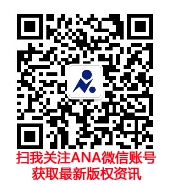 